                                                                                         wg rozdzielnikaZAWIADOMIENIE O WYNIKU POSTĘPOWANIACZĘŚĆ I ZAMÓWIENIADotyczy:  postępowania prowadzonego w trybie podstawowym na zakup i dostawę sprzętu i osprzętu informatycznego, sprawa nr 32/22 (ID 635992).Niniejszym informuję, że w postępowaniu o udzielenie w/w zamówienia publicznego, prowadzonym w trybie podstawowym bez przeprowadzenia negocjacji Zamawiający postanowił:Odrzucić ofertę Wykonawcy JM DATA sp. z o.o. sp. K, 04-697 Warszawa, 
ul. Zwoleńska 65a zgodnie z art. 226 ust. 1 pkt 5 ustawy Pzp, ponieważ oferta
jest niezgodna z przedmiotem zamówienia. Wykonawca w poz. nr 37 formularza cenowego zaoferował produkt o nazwie ,,Defender Mysz bezprzewodowa optyczna HIT MM-495 czarna 1600 dpi 52495’’, który nie spełnia parametrów minimalnych określonych w kolumnie nr 3, ponieważ nie posiada on regulowanego ciężaru i regulacji czułości.Wybrać Wykonawcę DISPLAY MEDIA GOŁĘBIOWSKA, POLEWCZYK SP.J., 05-090 Raszyn, Al. Krakowska 29, którego oferta spełnia wymagania określone w Specyfikacji Warunków Zamówienia i zaoferował następujący bilans kryteriów: cenę w wysokości 179 987,13 zł, termin realizacji zamówienia od dnia złożenia zamówienia 4 dni i uzyskał 100 punktów.      Zamawiający poniżej przedstawia informacje dotyczące nazwy i siedziby Wykonawców, którzy złożyli oferty wraz ze streszczeniem oceny ofertUmowa z wybranym wykonawcą zostanie podpisana w trybie art. 308 ust. 2 ustawy Pzp.Przed otwarciem ofert Zamawiający podał wartość zamówienia, którą zamierza przeznaczyć na jego realizację tj: 144.631,76 zł, natomiast zgodnie z art. 255 pkt 3 ustawy Pzp Zamawiający zwiększa kwotę do ceny najkorzystniejszej oferty.  Zawiadomienie o wyniku postępowania, zgodnie z postanowieniem art. 253 ustawy Pzp wysłane zostało do Wykonawców biorących udział w postępowaniu o udzielenie zamówienia. Od niniejszego rozstrzygnięcia przysługują środki ochrony prawnej 
na zasadach określonych w dziale IX ,,Środki ochrony prawnej’’ ustawy Pzp.                    DOWÓDCApłk Janusz KRUPAKrzysztof DZIĘGIELEWSKI
tel.: 261-824-225
04.08.2022 r. T – 2611 – B4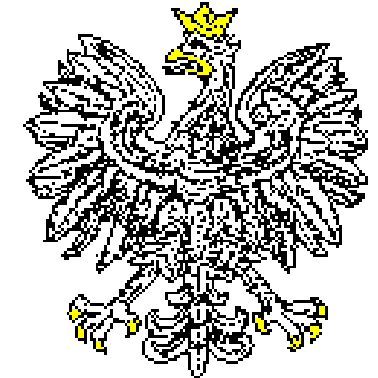 JEDNOSTKA WOJSKOWANR 2063   Nr: JW2063.SZPubl.2611.32.32.2022Data..........................................................02-097 W a r s z a w a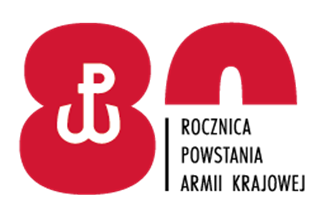 Warszawa, dnia ………….2022 r.Numer ofertyNazwa (firma), adres wykonawcy,
 NIP i REGON Cena (zł)/ termin realizacji zamówienia od dnia złożenia zamówienia (dni)/Ocena (pkt)1.Arkus Marta Węgiel-Mandrak, Artur Mandrak s.c.41-800 Zabrze, ul. Żelazna 32NIP: 6312406985REGON: 322370966202 802,40453,25+40=93,252.JM DATA sp. z o.o. sp. K04-697 Warszawa, ul. Zwoleńska 65aNIP: 5242476743REGON: 015571515179 191,324Nie oceniono3.DISPLAY MEDIA GOŁĘBIOWSKA, POLEWCZYK SP.J.05-090 Raszyn, Al. Krakowska 29NIP: 5342581178REGON: 369668640179 987,13460+40=100